DỰ ÁN:  QUẢN LÝ HỌP KHÔNG GIẤY TỜ _ E-CABINETTÀI LIỆU HƯỚNG DẪN SỬ DỤNG(Dành cho người dùng hệ thống) LỊCH SỬ THAY ĐỔIMỤC LỤCMỞ ĐẦUMục đích tài liệuHướng dẫn sử dụng hệ thống QUẢN LÝ HỌP KHÔNG GIẤY TỜ _ E-CABINET dành cho người dùng.Phạm viDành cho đối tượng người dùng là người tạo lịch họp, duyệt lịch họp, người chuẩn bị tài liệu họp, người duyệt tài liệu họp, người tham dự họp Cách sử dụngXem từ trên xuống dưới theo từng mục.Các quy ước đánh máyTài liệu liên quanGiải thích từ ngữ và các chữ viết tắtTỔNG QUANHệ thống dành cho người dùng sẽ gồm các menu chức năng sau:Lịch đơn vị: Quản lý các đơn vị theo các cấp của đơn vị độc lậpLịch cá nhân: Quản lý nhân sự thuộc các cấp đơn vị của đơn vị độc lậpLịch gần nhất: Quản lý các menu và phân quyền truy cập menuTài liệu cá nhân: Quản lý các phiên họp Link liên kết: Quản lý các kết luận, có thế gán cho phiên họp hoặc không Lấy ý kiến/biểu quyết: Quản lý các biểu quyết theo phiên họp hoặc không theo phiên họpBáo cáo kết luận: Cho phép các đơn vị báo cáo thực hiện theo kết luận cuộc họpHƯỚNG DẪN SỬ DỤNG CHỨC NĂNG HỆ THỐNGĐăng nhập/Đăng xuất hệ thốngĐể đăng nhập vào hệ thống, người dùng phải có tài khoản đăng nhập hệ thống và truy cập vào đường dẫn truy cập. Hệ thống hiển thị như dưới: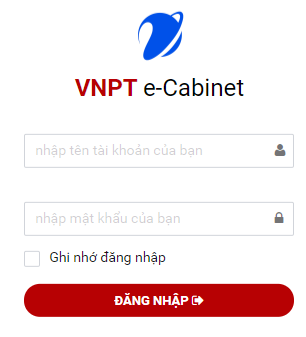 Màn hình đăng nhập hệ thốngĐể đăng xuất hệ thống, người dùng chọn vào tên hiển thị ở góc trên bên phải màn hình để xổ xuống lựa chọn đăng xuất >>Chọn vào [Đăng xuất] để đăng xuất khỏi hệ thống.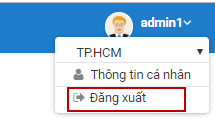 Đăng xuất khỏi hệ thốngLịch đơn vịXem danh sách lịch họpTruy cập: Trang chủ/ Lịch đơn vịPhân quyền: Toàn bộ người dùngTóm tắt: chức năng cho phép quản lý toàn bộ lịch của đơn vị mà cá nhân tham gia, hoặc đơn vị của cá nhân tham gia Hệ thống hiển thị mặc định lịch theo tuần, có thể view lịch theo Ngày, Tháng.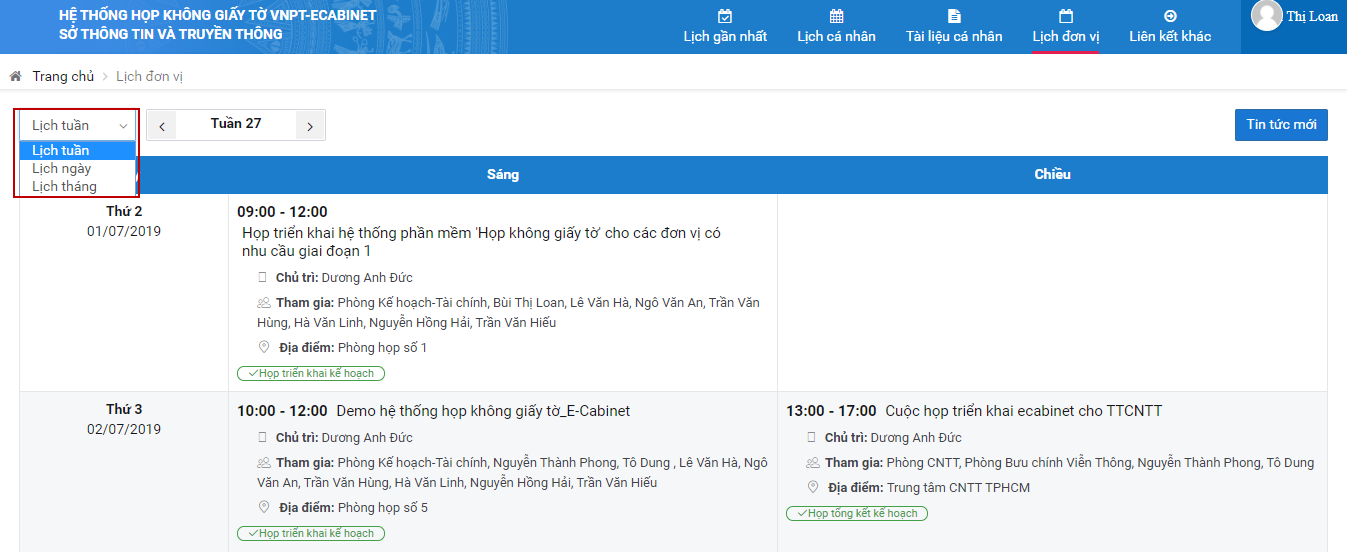 Màn hình danh sách lịch đơn vị theo tuầnChuẩn bị tài liệu/Duyệt tài liệu họpPhân quyền: Chức năng này dành cho người được gán chuẩn bị tài liệu họp và người duyệt tài liệu họp trước hoặc sau khi cuộc họp được công bố (trước khi cuộc họp diễn ra). Tùy vào check chọn khi Tạo lịch họp mà có thể chuẩn bị tài liệu họp lúc nàoChuẩn bị tài liệu họpKhi người dùng được gán là ‘Người chuẩn bị tài liệu họp’ hoặc có vai trò ‘Chuẩn bị tài liệu họp đơn vị’ trên đơn vị được gán là ‘Đơn vị chuản bị tài liệu họp’thì sẽ có quyền upload file tài liệu họp đã chuẩn bị cho cuộc họp tương ứngBước 1: Thực hiện vào Trang chủ/Lịch đơn vị chọn vào cuộc họp tương ứng, hoặc chọn vào link hệ thống gửi trên mail của người chuẩn bị. Chọn vào tab[Tài liệu họp] như hình dưới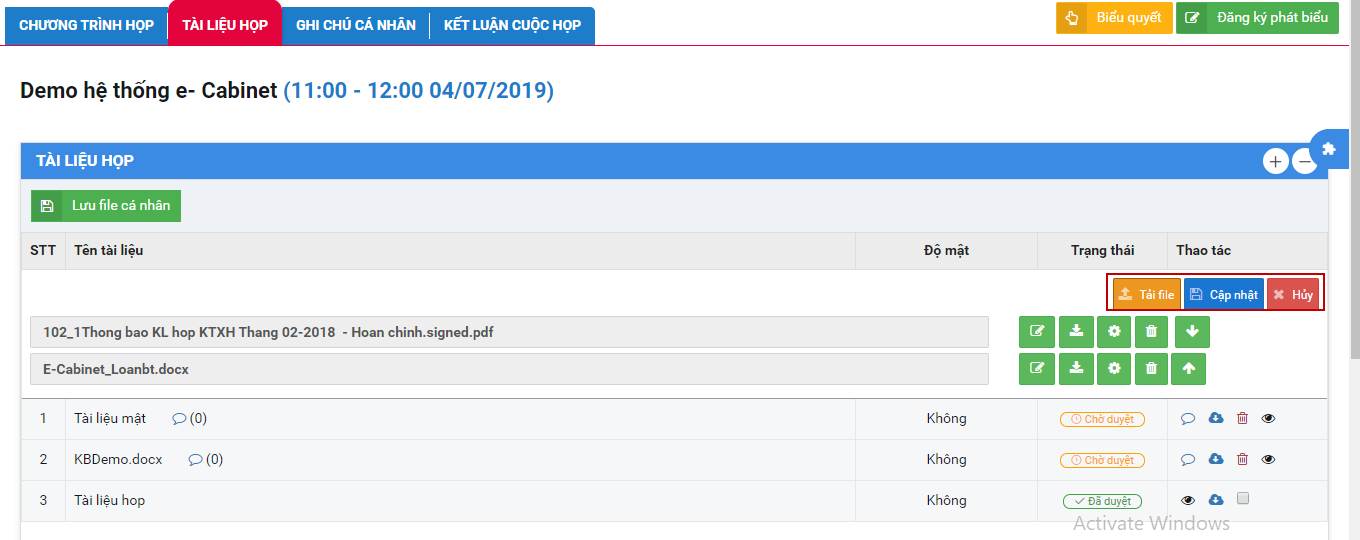 Màn hình upload file chuẩn bị tài liệu Bước 2: chọn vào  và thực hiện tải file 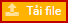 Sau khi tải file tài liệu thì có thể chọn  để sửa tên file tải lên, nếu không sửa thì hệ thống sẽ lấy tên file tải lên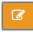 Chọn  để tải file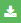 Chọn  để xóa file tải lên.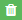 Chọn  để cấu hình là tài liệu mật của hệ thống, tài liệu này sẽ chỉ hiển thị cho phép xem file trực tiếp trong thời gian giới hạn đã cấu hình, không được phép tải hay lưu file.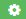 Chọn   để sắp xếp vị trí file trên danh sách tương ứng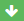 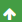 Check  để hiển thị file lên cuộc họp hoặc uncheck để ẩn khỏi cuộc họp.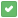 Sau khi upload file chỉnh sửa tên và cấu hình mật (nếu có) thì nhấn nút  để hoàn thành upload. File sau khi thêm thành công sẽ ở trạng thái ‘Chờ duyệt’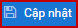 Bước 3: Gửi ý kiến tới người duyệtTrên danh sách tài liệu chờ duyệt, chọn vào  để thực hiện gửi ý kiến phản hồi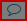 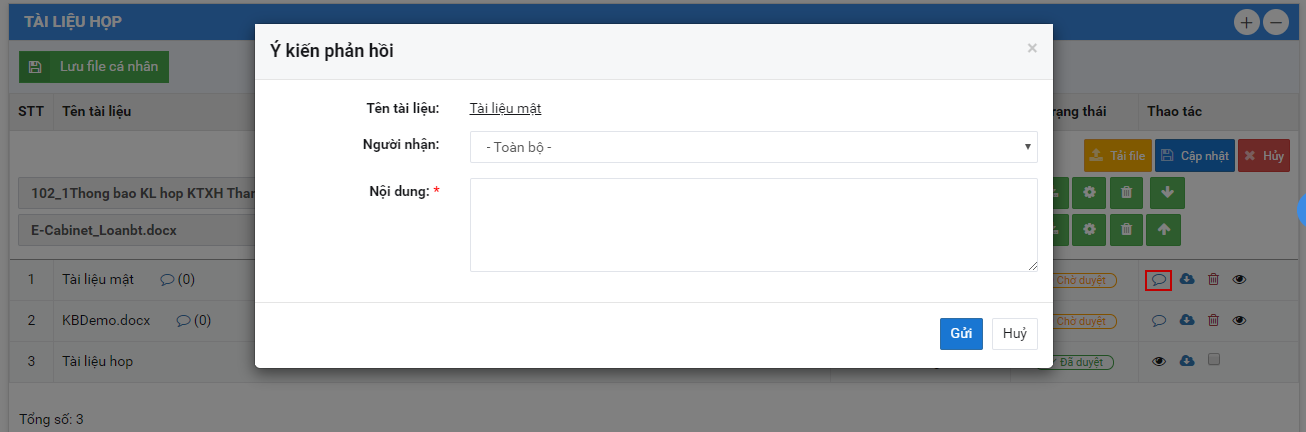 Màn hình gửi ý kiến tới người duyệt tài liệuCó thể chọn gửi cho từng người hoặc tất cả những người được gán là duyệt lịch trong cuộc họp đó.Sau khi gửi, hệ thống sẽ gửi sms và email thông báo cho người được nhận tương ứngCó thể xem các ý kiến bằng cách chọn vào icon ý kiến bên cạch tên tài liệu tại dòng tài liệu tương ứng.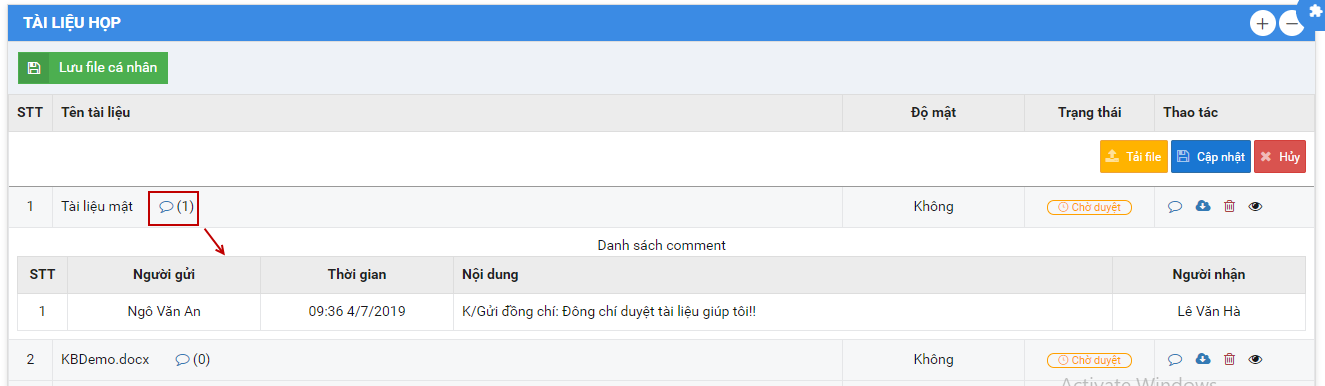 Màn hình xem danh sách ý kiến Duyệt/Từ chối tài liệu họpKhi người dùng được gán là ‘Người duyệt tài liệu’ cho cuộc họp tương ứng thì sẽ vào duyệt tài liệu. Thực hiện như sau:Bước 1:  Vào menu: Trang chủ/Lịch đơn vị chọn vào cuộc họp tương ứng, hoặc chọn vào link hệ thống gửi trên mail của người duyệt tài liệu. Chọn vào tab[Tài liệu họp] như hình dưới: 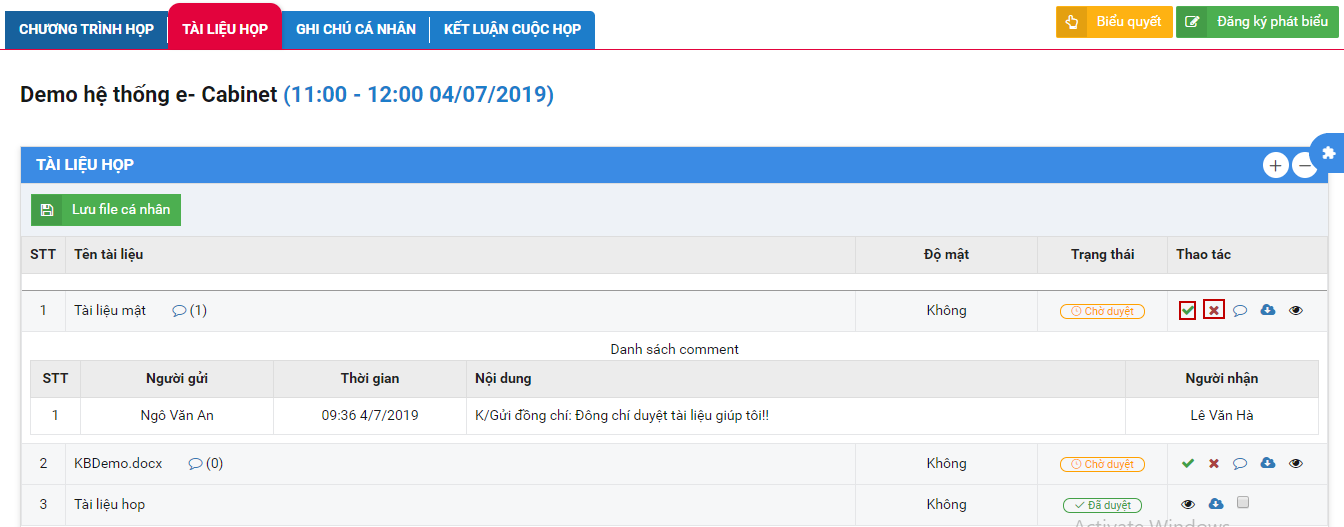 Màn hình xem danh sách file tài liệu chờ duyệtTrên danh sách: chọn vào  để duyệt file tương ứng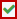  để từ chối duyệt file tương ứng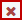  để thêm ý kiến gửi cho người chuẩn bị tài liệu họp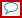  để tải file 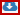  để vào màn hình xem file 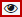 Trường hợp ‘Từ chối’ file thì hệ thống sẽ yêu cầu nhập lý do từ chối gửi lại cho người chuẩn bị biết 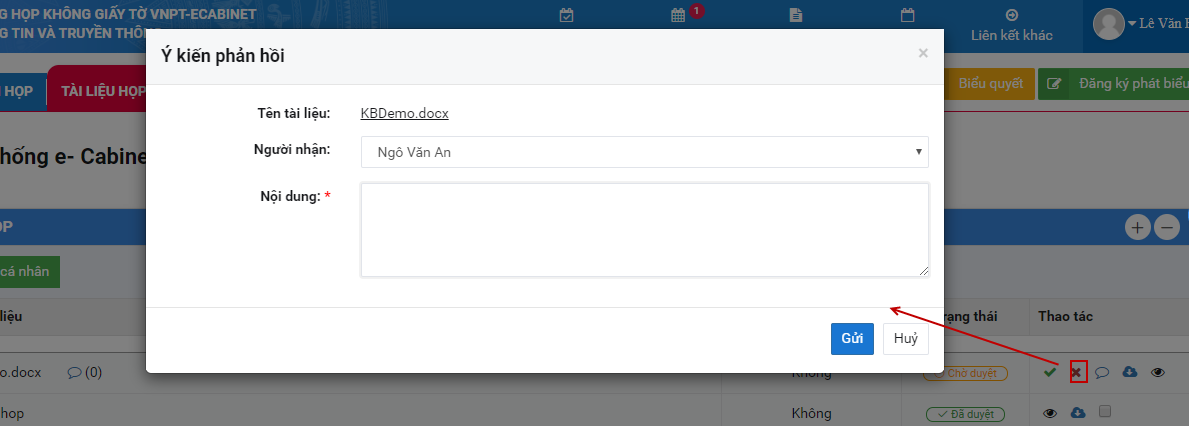 Màn hình từ chối duyệt tài liệu họpLưu ý: Khi file được duyệt hoặc bị từ chối, hệ thống đều gửi sms và email thông báo cho người chuẩn bị tài liệu đó biết.Có thể xem các ý kiến bằng cách click vào  ở cạnh tên file 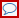 File sau khi duyệt sẽ hiển thị lên cuộc họp cho người tham gia nhìn thấyFile bị từ chối sẽ không hiển thị lên cuộc họp, file này người chuẩn bị có thể gửi lại cho người duyệt hoặc xóa.File ở dạng mật chỉ có thể xem file trong thời gian đã giới hạnTiếp nhận lịch gán cho đơn vị tham giaĐiểm danh cuộc họpPhân quyền: Chức năng này dành cho người được gán là người hỗ trợ cuộc họp khi tạo lịch.Lưu ý: Hệ thống cho phép điểm danh tự động khi người dùng login hệ thống, hệ thống sẽ điểm danh cuộc họp gần nhất của người dùng Hoặc Người hỗ trợ cuộc họp sẽ thực hiện điểm danh bằng tay qua chức năng hệ thống cho mỗi cuộc họpĐể điểm danh cuộc họp bằng tay, Người hỗ trợ login vào hệ thống và truy cập vào cuộc họp chọn Tab[Tiện ích] >> chọn Điểm danh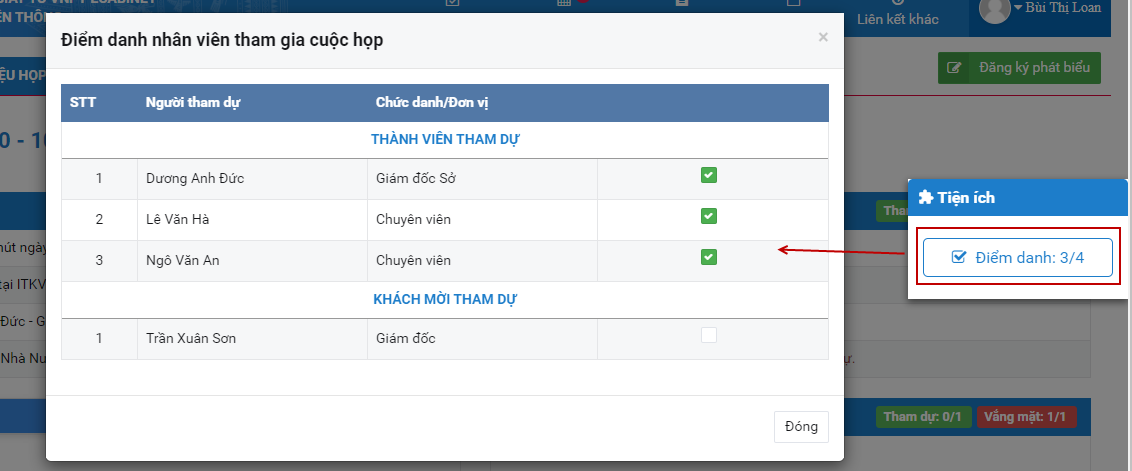 Màn hình điểm danh phiên họpTích chọn người tham gia >> hệ thống sẽ mặc định điểm danh và load tương ứng sĩ số điểm danh trên màn hình họp của người tham gia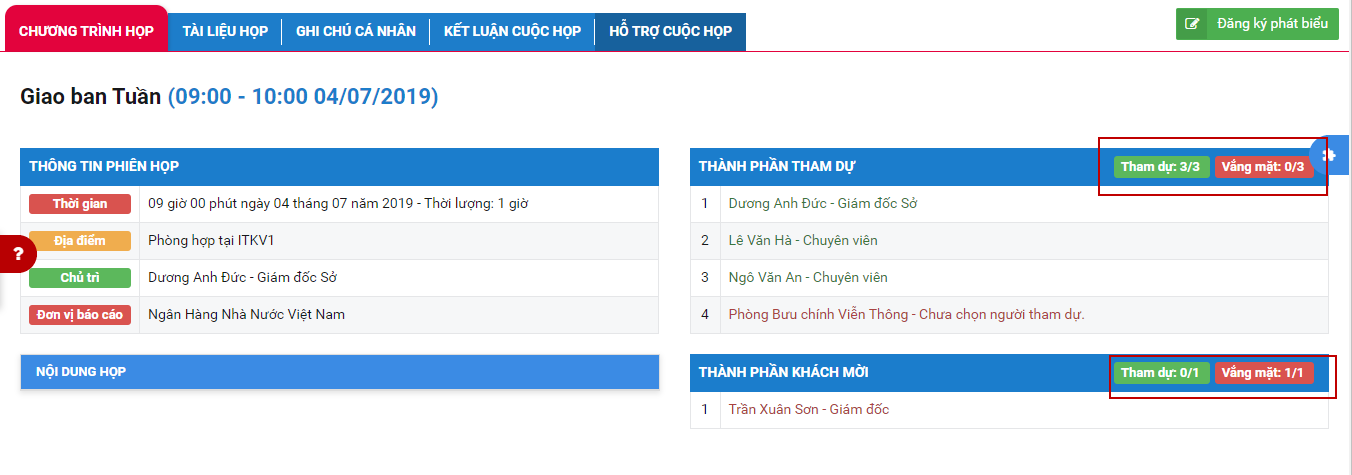 Màn hình hiển thị sĩ số điểm danhLưu ý: Hiển thị tên chữ màu xanh là đã điểm danh/Màu đỏ là vắng mặtBáo cáo thực hiện theo kết luận họpTruy cập: Quản lý lịch họp/ Báo cáo kết luậnPhân quyền: Người dùng được gán vai trò ‘Báo cáo kết luận’ cho đơn vị được gán vào báo cáo thực hiện trong kết luận cuộc họpTóm tắt: chức năng cho phép quản lý các cuộc họp có kết luận họp gán cho đơn vị của cá nhân người dùng thực hiện báo cáo kết quả thực hiện theo kết luận cuộc họp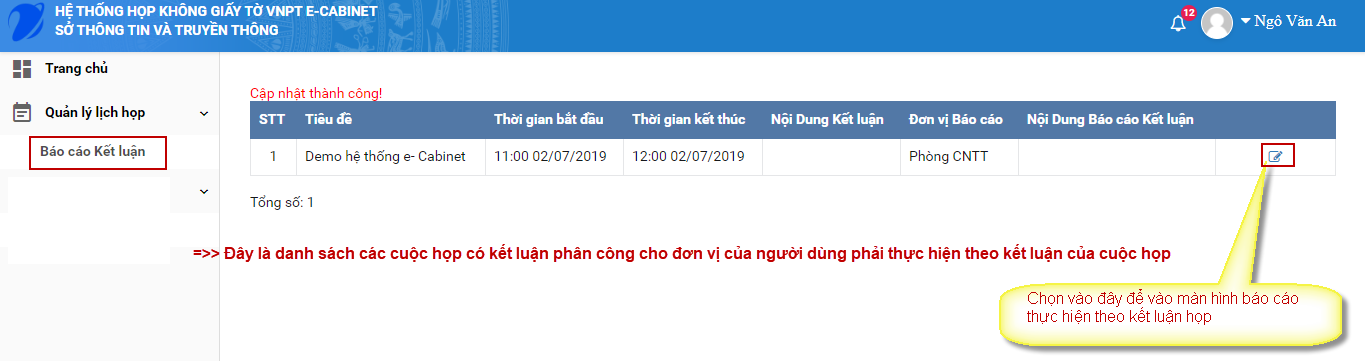 Màn hình báo cáo thực hiện theo kết luận cuộc họpNgười dùng chọn vào icon  để vào màn hình báo cáo thực hiện theo kết luận cuộc họp tương ứng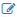 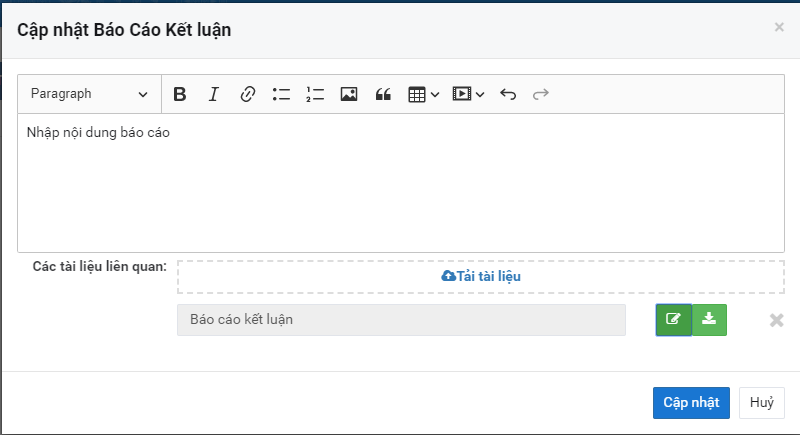 Màn hình báo cáo theo kết luận cuộc họpTrên màn hình khi upload file báo cáo có thể chọn vào để sửa tên file ban đầu, sau đó click lại icon lần nữa để save lại tên file mới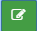 Sau khi nhập đầy đủ dữ liệu, người dùng chọn vào [Cập nhật] để hoàn tấtKhi báo cáo thành công, thông tin báo cáo sẽ hiển thị trên tab [Kết luận cuộc họp] của cuộc họp tương ứng 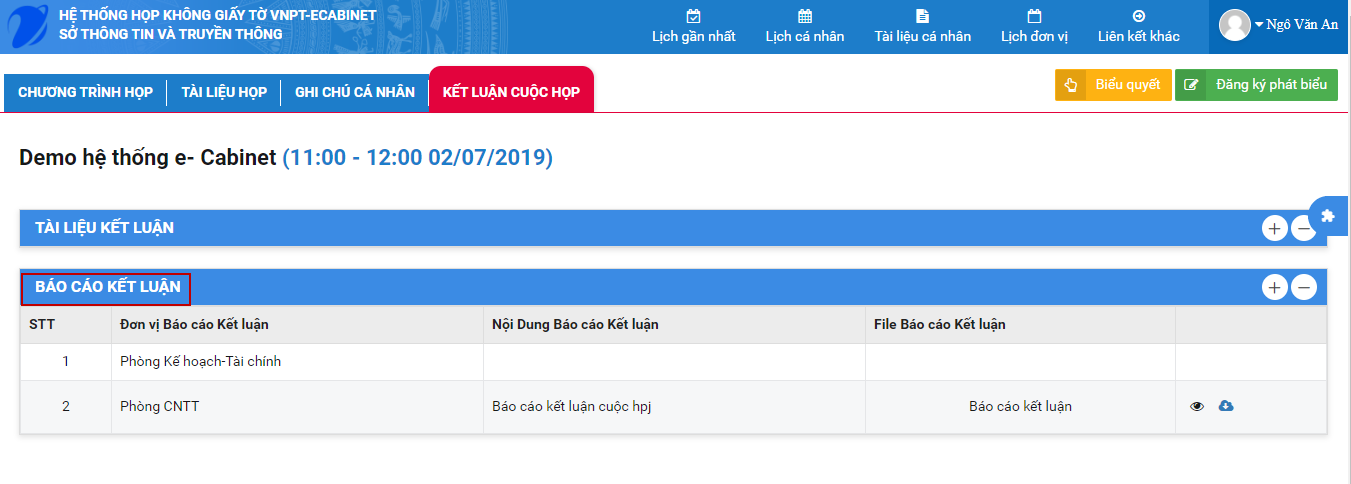 Màn hình xem báo cáo thực hiện theo kết luận cuộc họpHỗ trợ cuộc họpPhân quyền: Chức năng này dành cho người được gán là [Cá nhân hỗ trợ] khi khi tạo lịch Truy cập: Khi vào cuộc họp mà người dùng được gán là ‘Cá nhân hỗ trợ’ trong cuộc họp thì sẽ thấy tab màn hình [Hỗ trợ cuộc họp] bên dưới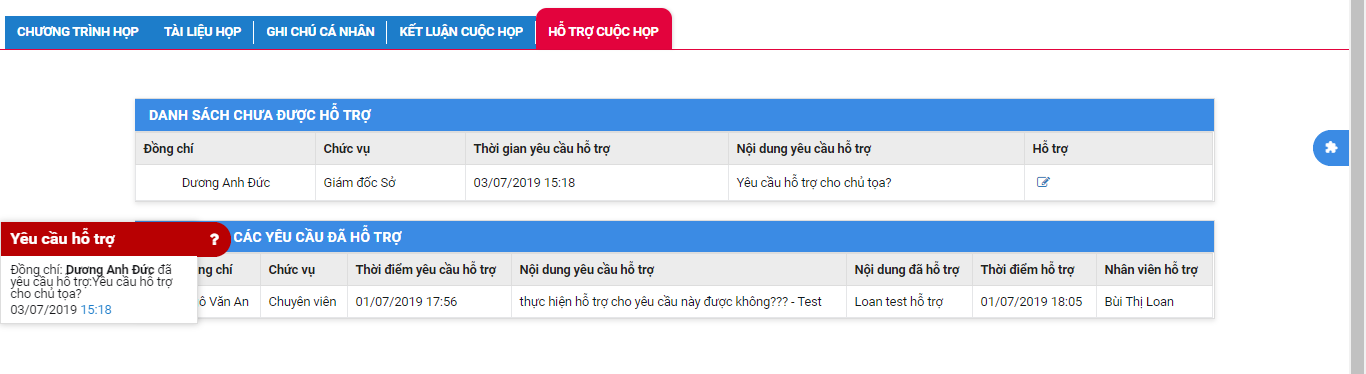 Màn hình quản lý hỗ trợ cuộc họpTab[Yêu cầu hỗ trợ]  ở bên trái sẽ tự động xổ ra thông báo cho người hỗ trợ mỗi khi có yêu cầu hỗ trợ mới để người hỗ trợ biết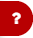 Danh sách Chưa hỗ trợ/Đã hỗ trợ sẽ làm mới theo thời gian thực của hệ thống, mỗi khi có yêu cầu hỗ trợ hoặc yêu cầu hỗ trợ được giải quyết Để trả lời các yêu cầu hỗ trợ, người dùng chọn vào icon  trên từng dòng yêu cầu hỗ trợ để vào màn hình Trả lời hỗ trợ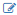 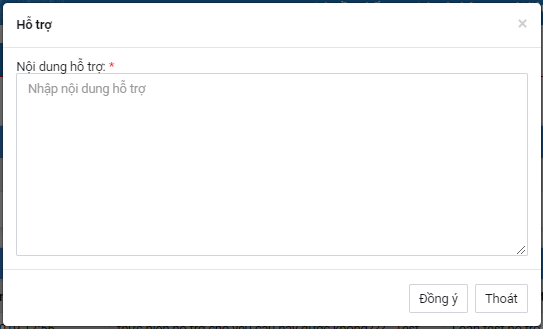 Màn hình trả lời yêu cầu hỗ trợSau khi trả lời thì hệ thống sẽ tự động chuyển dòng yêu cầu hỗ trợ xuống list đã hỗ trợ bên dưới tương ứngTham gia họpCác chức năng này dành cho người tham gia họpVào họp/Vào xem thông tin họpTruy cập: Trang chủ/ Lịch đơn vị hoặc Lịch cá nhânTóm tắt: Chức năng cho phép cá nhân là chủ trì hoặc người tham gia cuộc họp vào họp hoặc xem lại thông tin cuộc họpTrên danh sách lịch họp, người dùng chọn vào tiêu đề của cuộc họp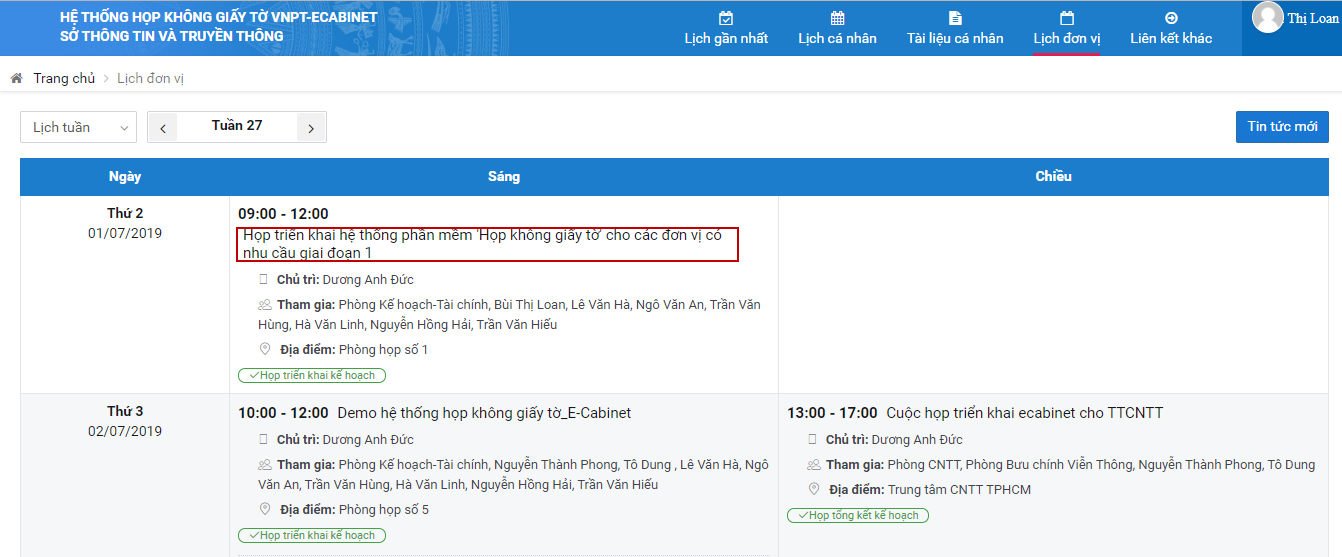 Vào họp/Xem thông tin cuộc họpTrên dánh sách lịch đơn vị/Lịch cá nhân, Người dùng click vào tiêu đề lịch, mặc định hệ thống hiển thị thông tin nội dung cuộc họp trên tab[Thông tin lịch] 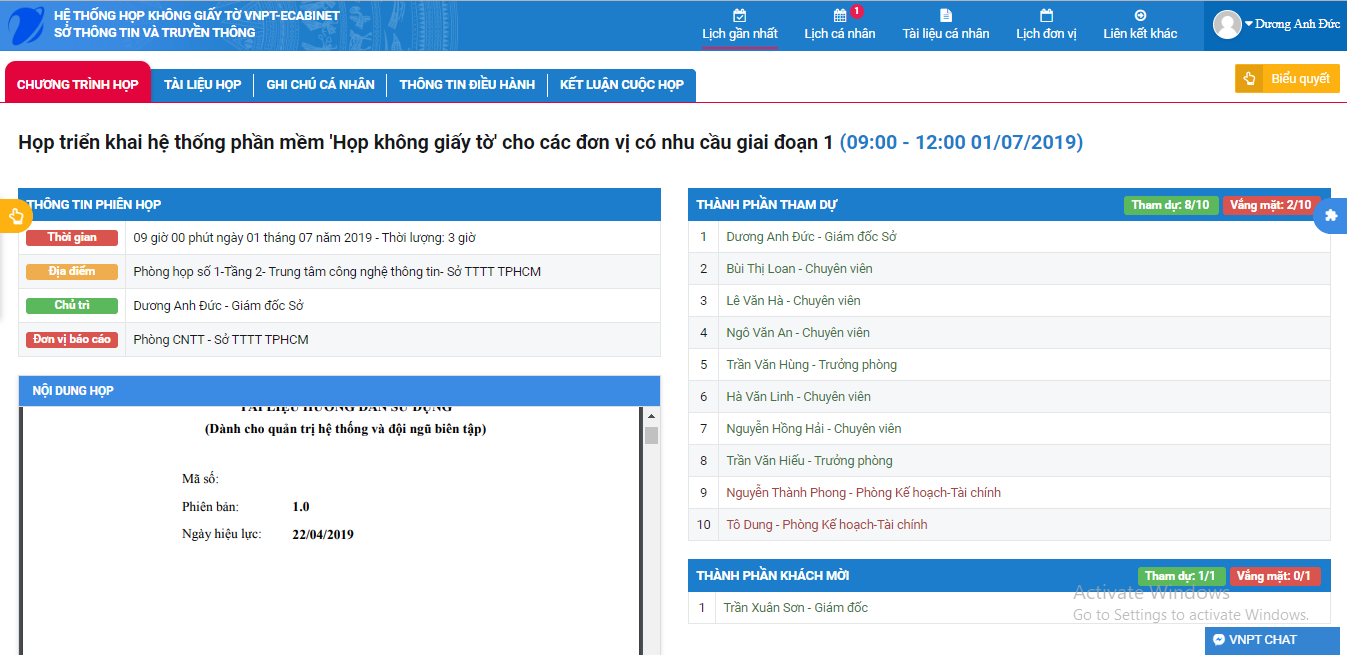 Màn hình xem chi tiết lịch họp- vai trò chủ trìVới acc không phải là chủ trì cuộc họp sẽ không hiển thị các tab: Thông tin điều hành Với acc không phải là người hỗ trợ thì sẽ không hiển thị tab: Hỗ trợ cuộc họpXem tài liệu họp/Thêm tài liệu cá nhân/Takenote tài liệuTrên màn hình xem chi tiết họp, chọn vào tab[Tài liệu họp] >> xem tài liệu đính kèm cuộc họp, và tài liệu cá nhân.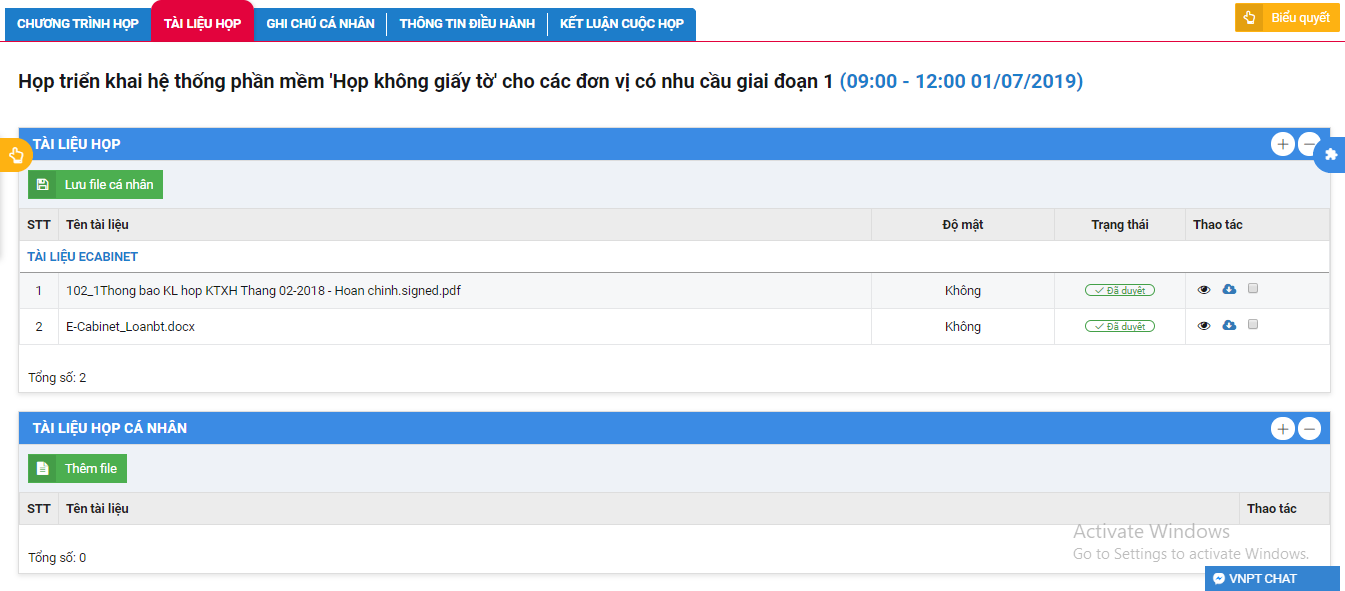 Màn hình thông tin tài liệu họpXem nội dung file tài liệu: Trên danh sách tài liệu (họp hoặc cá nhân), chọn vào  ở cột [Xem] để xem nội dung file trực tiếp trên hệ thống.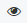 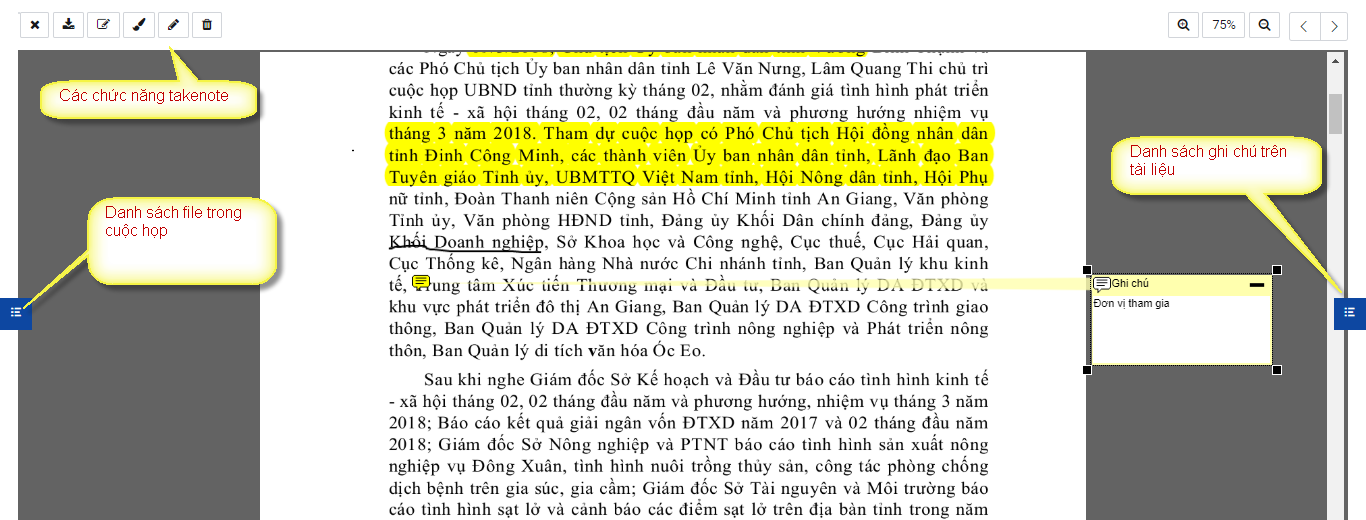 Màn hình xem –takenote tài liệuGhi chú:Chọn  để tải file về máy tính, thiết bị truy cập cá nhân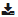 Chọn  để thêm ghi chú vào file 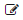 Chọn  để bôi màu ghi chú trên file 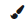 ChọnĐánh dấu, khoanh vùng đánh dấu trên file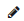 Chọn  để  xóa các đánh dấu hay ghi chú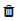 Chọn  để đóng màn hình xem nội dung file, quay lại màn hình trước đó.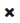 Thêm tài liệu cá nhân vào cuộc họp:Chọn nút  ở mục [Tài liệu họp cá nhân] để vào màn hình thêm mới tài liệu họp cá nhân cho cuộc họp hiện hành. 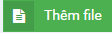 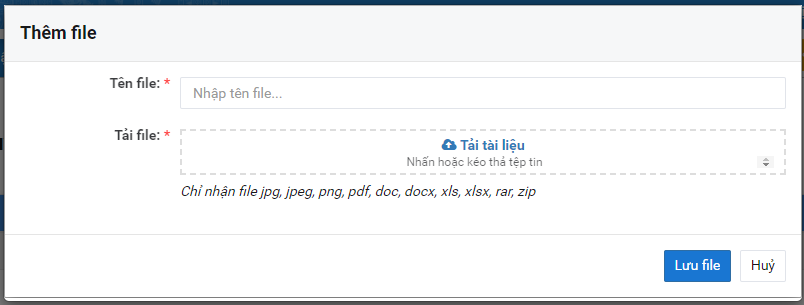 Màn hình thêm mới file tài liệu cá nhânLưu ý: File cá nhân này chỉ hiển thị với cá nhân đóYêu cầu hỗ trợChức năng này cho phép người tham gia họp gửi các yêu cầu hỗ trợ tới người hỗ trợTrên màn hình, chọn [Yêu cầu hỗ trợ] trên tab [Tiện ích]. Khi đó hệ thống sẽ hiện thị ô nhập nội dung yêu cầu hỗ trợ.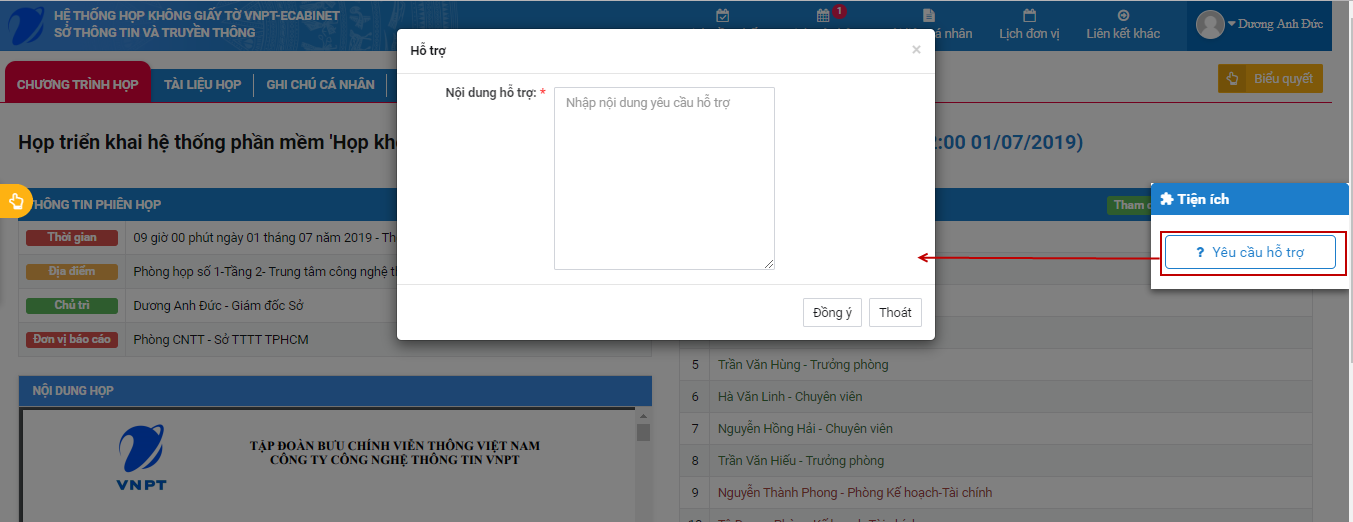 Màn hình nhập yêu cầu hỗ trợSau khi nhập yêu cầu hỗ trợ, nhấn [Đồng ý] để hoàn tất yêu cầu Khi đó yêu cầu sẽ được gửi tới cho người hỗ trợ của cuộc họp tương ứng.Sau khi người hỗ trợ xử lý thành công yêu cầu hỗ trợ của người dùng sẽ có thông báo tới cho người yêu càu hỗ trợ như dưới: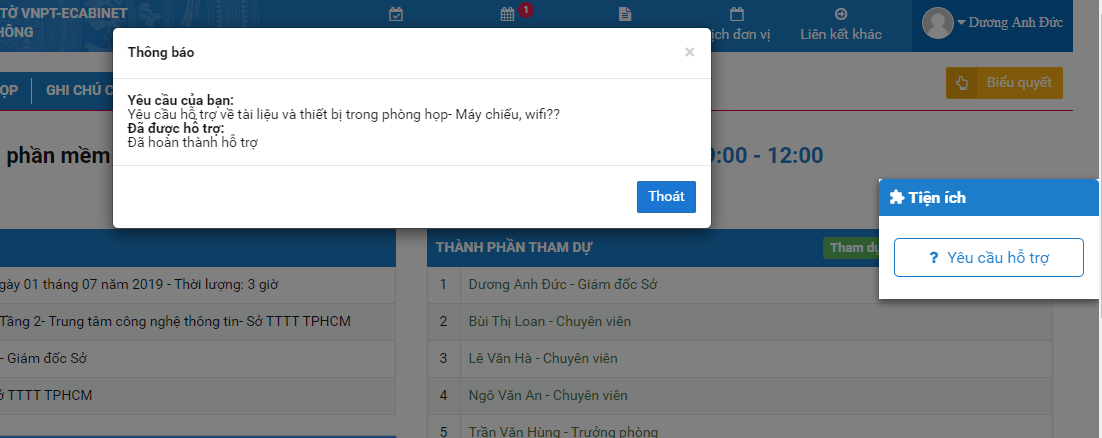 Màn hình thông báo khi có yêu cầu hỗ trợ được xử lýĐăng ký phát biểuTất cả người tham gia họp đều có thể đăng ký phát biểu trong cuộc họpĐể đăng ký phát biểu, thì trên màn hình tham gia họp, chọn nút [Đăng ký phát biểu]  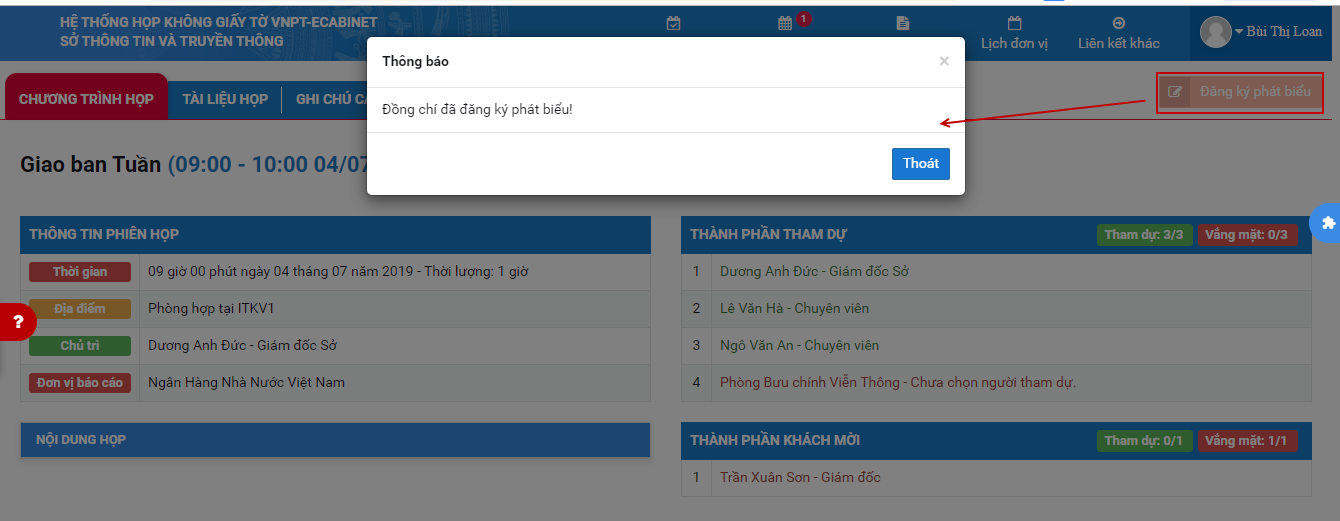 Màn hình đăng ký phát biểu Sau khi đăng ký phát biểu thành công hệ thống hiển thị thông báo cho người dùng và đồng thời thông báo cho người chủ trì biết người tham gia đó đăng ký phát biểu Biểu quyếtTrên màn hình xem chi tiết cuộc họp, chọn nút [Biểu quyết], hệ thống hiển thị màn hình biểu quyết, nếu không có câu hỏi biểu quyết thì sẽ hiển thị thông báoLưu ý: Câu hỏi biểu quyết được người quản trị cuộc họp thêm và gán cho cuộc họp thì mới hiển thị lên màn hình biểu quyết.Hết thời gian biểu quyết sẽ không hiển thị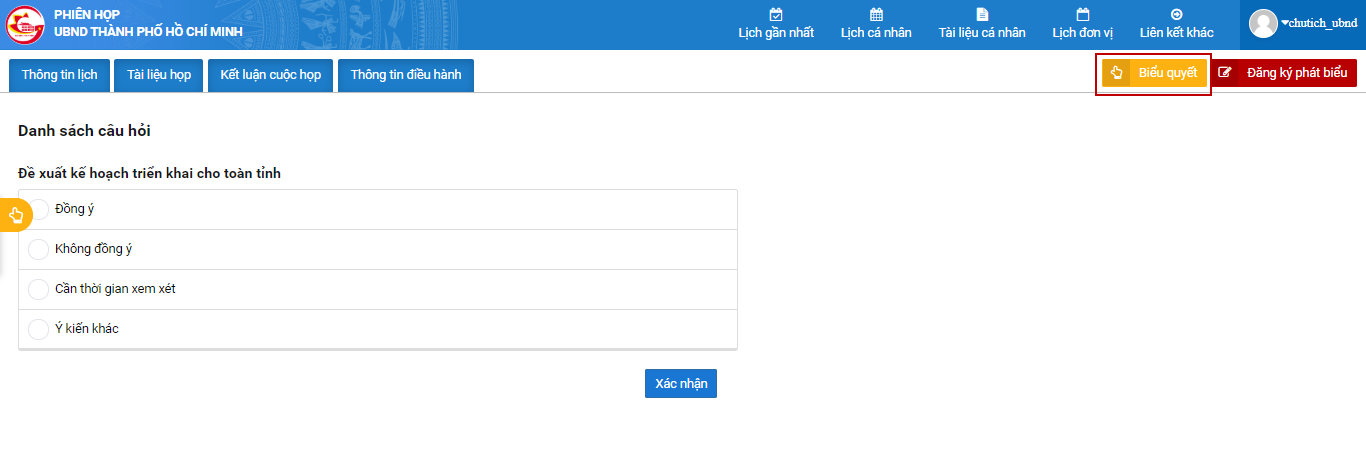 Màn hình biểu quyếtChọn đáp án biểu quyết, chọn [Xác nhận], hệ thống hiển thị thông tin biểu quyết cho phép người biểu quyết ký số xác nhận.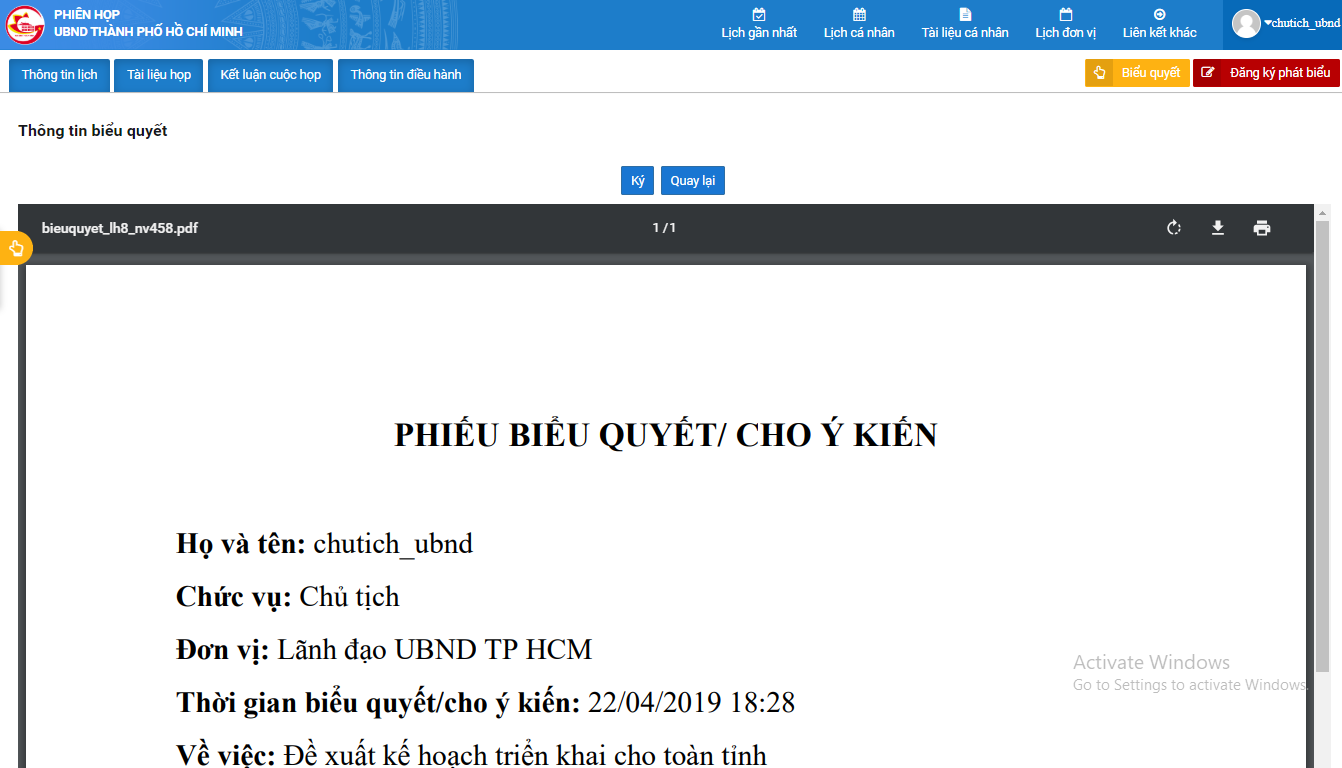 Màn hình xác nhận biểu quyếtSau khi chọn [Ký] hệ thống sẽ thực hiện gửi mã ký số tới số điện thoại ký của người dùng để người dùng xác nhận ký số. Lưu ý: Cần nhập đúng thông tin số điện thoại và hình ảnh chữ ký số của người dùng lên thông tin nhân sự.Hệ thống sẽ hiển thị chữ ký số của người dùng tương ứng thêm trên thông tin nhân sự của người dùngHệ thống sẽ gửi mã ký số tới số điện thoại trên thông tin nhân sự của người dùngXem kết quả biểu quyết:Hệ thống cho phép người tham gia biểu quyết nếu biểu quyết ở dạng công khai bằng cách chọn vào nút [Xem kết quả]Ghi chú cá nhân Người tham gia họp sẽ có thể ghi chú trong cuộc họp, các ghi chú này chỉ hiển thị với người dùng đó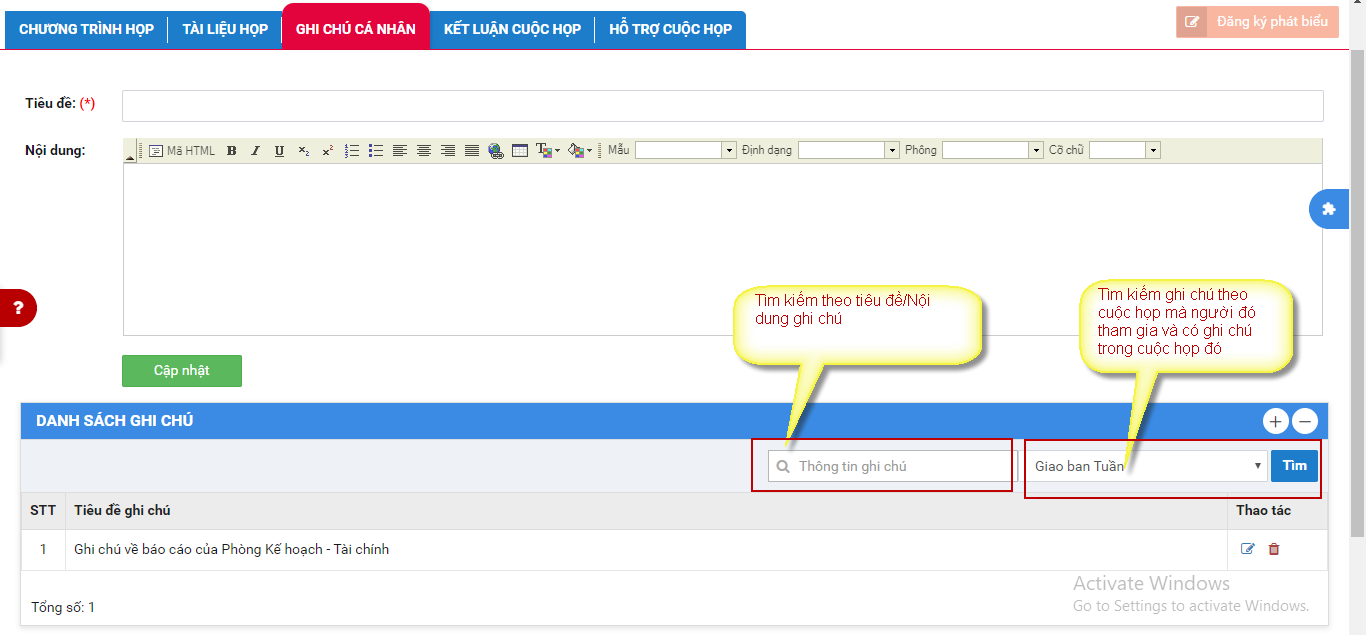 Màn hình ghi chú cá nhânLưu ý: Trên danh sách ghi chú:Có thể tìm kiếm ghi chú theo tiêu đề/Nội dung ghi chú hoặc tìm kiếm ghi chú theo [Cuộc họp]mà cá nhân đó ghi chú trong cuộc họpCó thể sửa/xóa ghi chú trong cuộc họp()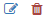 Nếu ghi chú không nhập tiêu đề, thì sau 5s hệ thống sẽ lưu dạng tiêu đề  Nháp ghi chúCác ghi chú là ghi chú trên tài liệu tiêu đề sẽ hiển thị luôn là nội dung ghi chú, sẽ chỉ có thể view, không cho sửa/xóa trên màn hình danh sách ghi chú cá nhânXem kết luận cuộc họpTài liệu kết luận cuộc họp được cập nhật sau khi cuộc họp kết thúc (Người quản trị lịch sẽ cập nhật)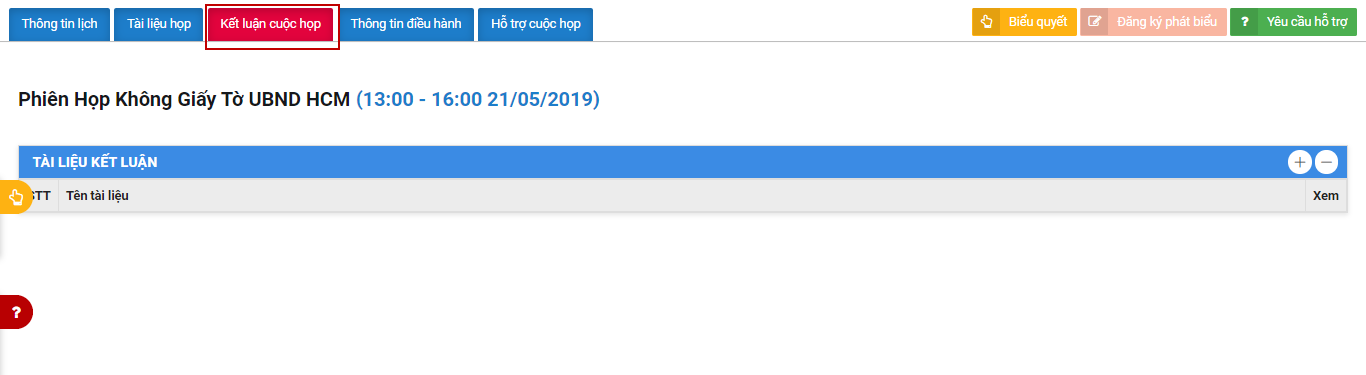 Màn hình danh sách tài liệu kết luậnHệ thống cho phép xem kết luận cuộc họp giống như xem tài liệu cuộc họp (ở trên)Điều hành cuộc họp Chức năng  này dành riêng cho người chủ trì Cuộc họp/Phiên họpTrên màn hình xem chi tiết lich, chọn vào tab [Thông tin điều hành], hệ thống hiển thị như dưới: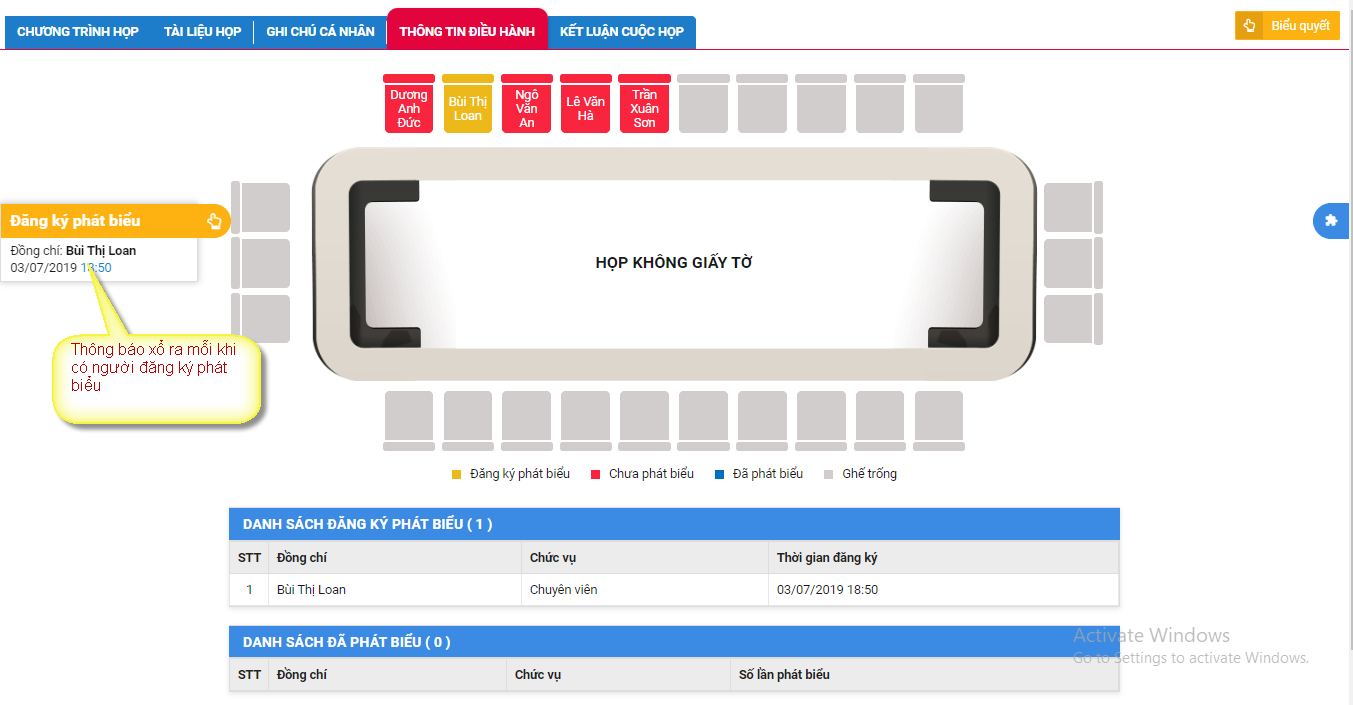 Màn hình thông tin điều hànhHiển thị sơ đồ điều hành cuộc các màu tương ứng với các ghế ngồi, vị trí của người tham gia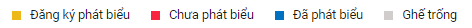 Chọn vào  bên trái để xem danh sách đăng ký phát biểu sắp xếp theo thứ tự thời gian.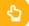 Danh sách đăng ký phát biểu/Đã phát biểu: load theo thời gian thực cho phép người chủ trì theo dõi và điều hànhĐăng ký phát biểu: Người dùng chọn nút [Đăng ký phát biểu]  thì hệ thống hiển thị lên thông báo cho người chủ trì, đồng thời chuyển màu ghế ngồi tương ứngKết thúc phát biểu: Để kết thúc thời gian phát biểu của người đăng ký phát biểu, người dùng double click vào vị trí ghế của người đăng ký phát biểu tương ứng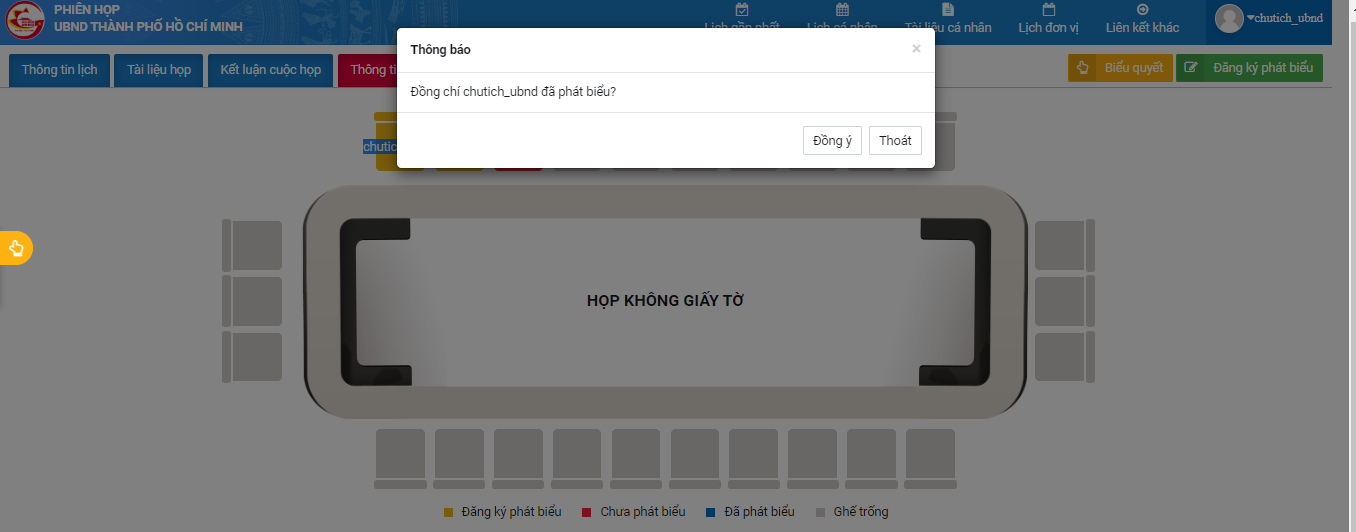 Màn hình xác nhận kết thúc phát biểuKhi xác nhận đồng ý, hệ thống load lại màu ghế và danh sách đăng ký phát biểu/ đã phát biểuLịch cá nhânTruy cập: Trang chủ/ Lịch cá nhânPhân quyền: Toàn bộ người dùngTóm tắt: chức năng cho phép quản lý toàn bộ lịch mà cá nhân tham gia và lịch cá nhân tự tạo.Hệ thống hiển thị mặc định lịch theo tuần: (có thể chọn view lịch theo Ngày hoặc Tháng)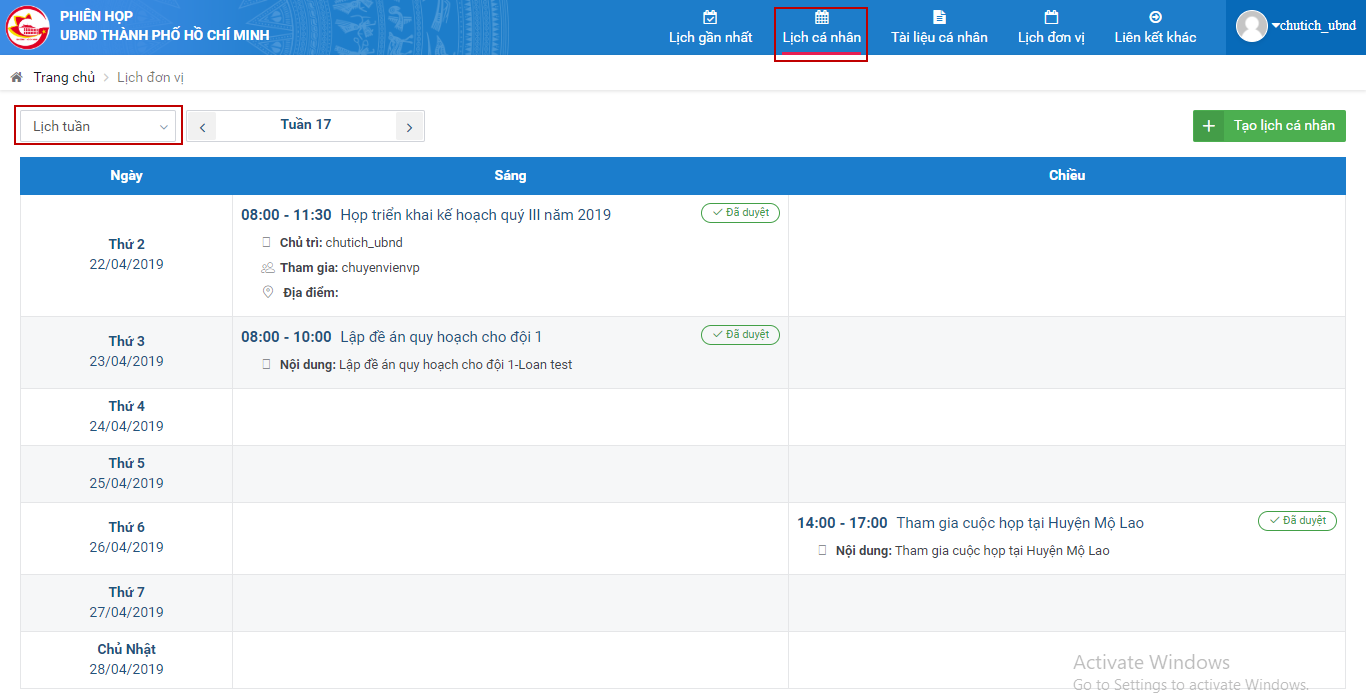 Màn hình danh sách lịch cá nhân theo tuầnClick [Tạo lịch cá nhân] để vào chức năng tạo lịch cá nhânLịch gần nhấtTruy cập: Trang chủ/ Lịch gần nhấtPhân quyền: Toàn bộ người dùngTóm tắt: chức năng cho phép hiển thị lịch họp gần nhất của người dùngHệ thống hiển thị màn hình xem chi tiết lịch họp gần nhất giống màn hình xem chi tiết lịch ở mục Lịch đơn vịTài liệu cá nhânTruy cập: Trang chủ/ Tài liệu cá nhânPhân quyền: Toàn bộ người dùngTóm tắt: chức năng cho phép quản lý tài liệu cá nhân theo từng thư mục.Hệ thống hiển thị: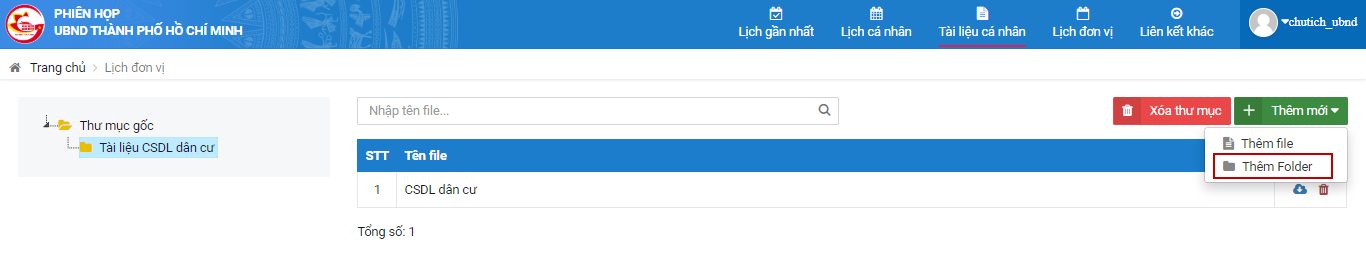 Màn hình Tài liệu cá nhânChọn [Xóa thư mục] để thực hiện xóa thư mục đang chọn.Click [Thêm mới]>> chọn [Thêm folder] để thêm thư mục tài liệu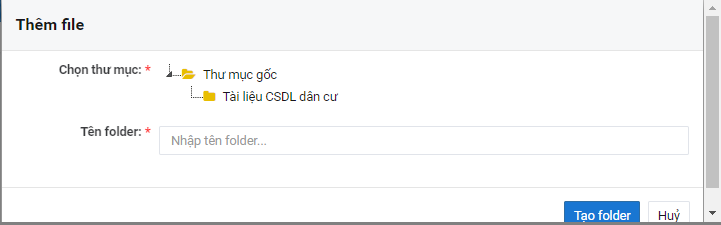 Màn hình thêm folder thư mục cá nhânChọn [Thêm file] để thực hiện thêm file tài liệu cá nhân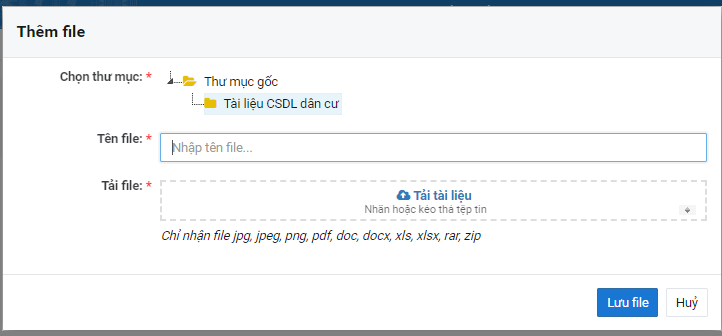 Màn hình thêm mới tài liệu cá nhânChọn  trên danh sách file để xóa file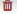 Chọn  trên danh sách file để tải file về thiết bị cá nhân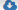 Tin tức mớiTruy cập: Trang chủ >> chọn [Tin tức mới] Chức năng cho phép hiển thị các Tin tức/thông báo của đơn vị tới nhân viên.Hệ thống hiển thị danh sách tin như sau: Chọn vào tiêu đề tin đề vào xem chi tiết thông báo/Tin tức mới.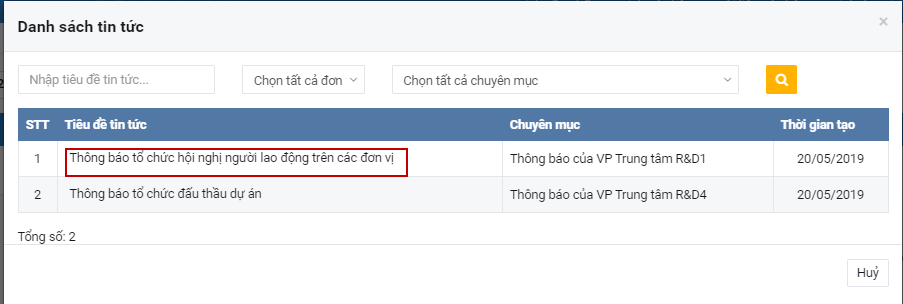 Màn hình xem danh sách tin PHỤ LỤCN/AMã số: Phiên bản: 1.0Ngày hiệu lực:02/07/2019Họ và tênChức danhNgày, thángKý tênSoạn thảoBùi Thị LoanTester02/07/2019Xem xétThẩm địnhPhê chuẩnIDPhiên bảnNgười thực hiệnNgười phê duyệtNgày hiệu lựcNội dung thay đổi11.0Bùi Thị Loan02/07/2019Tạo mớiSTTTên Tài liệuTên fileThuật ngữÝ nghĩa